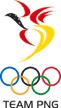 NF Funding Request FormPlease complete the following template in order to apply for support from PNGOC. This application form is required to be submitted thirty (30) days prior to the actual event.Please complete the checklist below, which are minimum requirements for receiving High Performance (HP) support from PNGOC. Please note that if you are unable to provide details for all of the following you will need to discuss this with PNGOC.Activities and support required.Please complete the following table, setting out the support that you require from PNGOC to deliver your HP objectives. The activities that you are seeking support for must be part of the associated HP plan that you have completed for PNGOC. In the final column, please make it clear how the NF will also support this activity. (The table can be expanded to cover as many activities as necessary).What are the Performance Goals for this Activity?Required documents.The following documents are required to be submitted along with this application 30 days prior to start of the activity:Detailed BudgetSchedule or Program for the activity (s) related to this applicationList of individuals involvedInvoices / Quotes required for payment (Note: Where the cost is above K5, 000, three (3) invoices are required. Should it not be possible to provide three invoices, a suitable justification as to the circumstances should be provided).	* More information may be requested by PNGOC if deemed necessaryName of NFDate of last AGMDate of minutes of last AGM shared with PNGOCDate financial reports were last sent to PNGOCDate of last national championships or equivalentAre these activities covered in your NF PlanDo these activities contribute to your Games Outcome Goals?Amount of funding currently/last received from PNGOCActivity (please provide full details)Rationale for requestType and amount of support required.Contribution made by NF to this activityName of person completing form:Signature:Name of PNGOC staffSignatureDate: